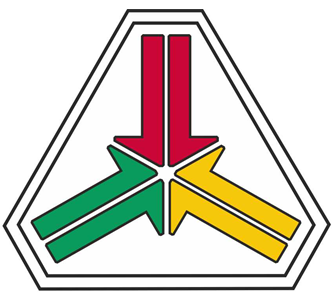     Акционерное общество «Городские электрические сети»(АО «Горэлектросеть») ИНН 8603004190, КПП 860301001, ОГРН 1028600957538628615, Ханты-Мансийский автономный округ - Югра, г. Нижневартовск, ул. Северная, д.54 «А», строение 1тел. (3466) 491-400, 491-500E-mail: office@gesnv.ruСайт: http://www.ges-nv.ruДОКУМЕНТАЦИЯ О ЗАКУПКЕ № ГЭ091Открытый запрос предложений в электронной формеОтбор финансовой организации (Банк)для оказания банковских услуг возобновляемой кредитной линии г. НижневартовскСОДЕРЖАНИЕ ДОКУМЕНТАЦИИ О ЗАКУПКЕРАЗДЕЛ: ОБЩИЕ УСЛОВИЯ ПРОВЕДЕНИЯ ЗАКУПКИОБЩИЕ СВЕДЕНИЯЗаказчик. Предмет закупки.Место, условия и сроки поставки товаров (выполнения работ, оказания услуг).Начальная (максимальная) цена контракта. Порядок формирования цены контракта.Форма, сроки и порядок оплаты поставки товаров (выполнения работ, оказания услуг).Требования к участникам размещения заказа.Отказ в допуске к участию в закупке.ДОКУМЕНТАЦИЯ О ЗАКУПКЕСодержание документации о закупке.Порядок предоставления документации о закупке.Форма, порядок, даты начала и окончания срока предоставления участникам размещения. заказа разъяснений положений документации о закупке.Внесение изменений в документацию о закупке.Отказ от проведения закупки.Приоритет товаров российского происхождения, работ, услуг, выполняемых, оказываемых российскими лицами.ПОДГОТОВКА ЗАЯВКИ НА УЧАСТИЕ В ЗАКУПКЕФорма заявки на участие в закупке.Требования к содержанию документов, входящих в состав заявки на участие в закупке.Цена и валюта заявки на участие в закупке.Требования к оформлению заявок на участие в закупке.Требования к оформлению иных документов, прилагаемых к заявке.ПОДАЧА ЗАЯВКИ НА УЧАСТИЕ В ЗАКУПКЕПорядок, место, дата начала и дата окончания срока подачи заявок на участие в закупке.Изменения и отзыв заявок на участие в закупке.Заявки на участие в закупке, поданные с опозданием.Срок действия заявок на участие в закупке.ПРОЦЕДУРЫ ОПРЕДЕЛЕНИЯ ПОБЕДИТЕЛЯВскрытие конвертов и рассмотрение заявок на участие в закупке.Оценка, сравнение и предварительное ранжирование не отклоненных предложений.Переторжка.Определение победителя.Подписание договора.РАЗДЕЛ: ИНФОРМАЦИОННАЯ КАРТА ЗАКУПКИРАЗДЕЛ: ОБРАЗЦЫ ФОРМ ДОКУМЕНТОВ, ПРЕДСТАВЛЯЕМЫХ УЧАСТНИКАМИ РАЗМЕЩЕНИЯ ЗАКАЗА Форма заявки на участие в закупке Форма анкеты участника размещения заказа Форма запроса о предоставлении разъяснений закупочной документации Форма заявления об отзыве заявки на участие в закупке Форма декларации о соответствии участника закупки критериям отнесения к субъектам малого и среднего предпринимательства. Форма сведений об опыте участника закупки по выполнению работФорма сведений об оснащенности участника закупки  Форма сведений о кадровых ресурсах, необходимых для выполнения работ  Форма технического предложения на выполнение работИнструкция по заполнению локального сметного расчетаФорма сводной таблицы стоимости работФорма перечня разрешительных документов на право выполнения работ, являющихся предметом закупки участника закупки, включая субподрядчиков (в случае их привлечения).Форма подтверждения согласия с условиями договораРАЗДЕЛ: ТЕХНИЧЕСКАЯ ДОКУМЕНТАЦИЯРАЗДЕЛ: ПРОЕКТ ДОГОВОРАПроект договораРАЗДЕЛ: ОБЩИЕ УСЛОВИЯ ПРОВЕДЕНИЯ ЗАКУПКИОБЩИЕ СВЕДЕНИЯЗаказчик. Предмет закупки.Форма закупки: открытый запрос предложений.Предмет закупки: указан в Информационной карте закупки.Заказчик: Акционерное общество «Городские электрические сети» (АО «Горэлектросеть») (ОГРН 1028600957538, ИНН 8603004190, юридический адрес: Российская Федерация, Тюменская область, Ханты-Мансийский автономный округ – Югра, г. Нижневартовск).Оператор электронной площадки: Электронная площадка РТС-тендер (http://www.rts-tender.ru)Место, условия и сроки поставки товаров (выполнения работ, оказания услуг)Место поставки товаров (выполнения работ, оказания услуг): в соответствии с Информационной картой закупки.Срок поставки товаров (выполнения работ, оказания услуг): в Информационной карте закупки.Условия поставки товаров (выполнения работ, оказания услуг): в соответствии с Информационной картой.Начальная (максимальная) цена контракта. Порядок формирования цены контрактаНачальная (максимальная) цена контракта – в соответствии с Информационной картой закупки.Цена включает в себя все затраты на предлагаемые поставки товаров (выполнения работ, оказания услуг).Форма, сроки и порядок оплаты поставки товаров (выполнения работ, оказания услуг)Оплата производится в соответствии с информационной картой закупки.Требования к участникам закупкисоответствие участников закупки требованиям, устанавливаемым в соответствии с законодательством Российской Федерации к лицам, осуществляющим поставки товаров, выполнение работ, оказание услуг, являющихся предметом настоящей закупочной процедуры;участники закупки должны быть правомочны заключать договор по итогам закупки;непроведение ликвидации участника закупки – юридического лица и отсутствие решения арбитражного суда о признании участника закупки – юридического лица, индивидуального предпринимателя банкротом и об открытии конкурсного производства, а также отсутствие признаков банкротства, предусмотренных федеральным законом о несостоятельности (банкротстве);неприостановление деятельности участника закупки в порядке, предусмотренном Кодексом Российской Федерации об административных правонарушениях, на день подачи заявки на участие в закупке;отсутствие у участника закупки задолженности по начисленным налогам, сборам и иным обязательным платежам в бюджеты любого уровня или государственные внебюджетные фонды за прошедший календарный год, размер которой превышает двадцать пять процентов балансовой стоимости активов участника закупки по данным бухгалтерской отчетности за последний завершенный отчетный период. Участник закупочной процедуры считается соответствующим установленному требованию в случае, если он обжалует наличие указанной задолженности в соответствии с законодательством Российской Федерации и решение по такой жалобе на день рассмотрения заявки на участие в закупочной процедуре не принято. отсутствие в реестре недобросовестных поставщиков сведений об Участниках закупки. в соответствии с п.1 ч.8 ст.3 Федерального закона от 18.07.2011 г. №223-ФЗ «О закупках товаров, работ, услуг отдельными видами юридических лиц» установлен приоритет Товаров российского происхождения.участник закупки должен соответствовать требованиям, указанным в техническом заданииотсутствие решения об исключении, в том числе предстоящем исключении, участника закупки из ЕГРЮЛ регистрирующим органом отсутствие дисквалифицированных лиц в исполнительных органах (единоличного исполнительного органа) участника закупки отсутствии исполнительных производств, размер взыскания по которым превышает двадцать пять процентов балансовой стоимости активов участника закупки по данным бухгалтерской отчетности за последний завершенный отчетный период Отказ в допуске к участию в закупкеУчастник закупки не допускается к участию в закупке в случаях:- участник, представивший заявку, не соответствует требованиям к участникам закупки, установленным п. 1.1.5. настоящей документации;- непредоставление участником документов, предусмотренных пп. 2 – 9 п. 1.3.2. закупочной документацией либо предоставление документов, оформленных ненадлежащим образом (в т.ч. несоответствие требованиям законодательства и (или) документации о закупке сметного расчета (калькуляции затрат) при условии неустранения в установленный срок замечаний закупочной комиссии; - заявка признана не соответствующей требованиям, изложенным в закупочной документации (не подписана или подписана неуполномоченным лицом; наличие в заявке предложения о предмете закупки, по своим характеристикам не соответствующем требованиям документации, наличие в заявке предложения о цене договора, превышающей начальную (максимальную) цену договора и в других случаях, определенных закупочной документацией).- предоставление участником закупки недостоверных сведений.В случае установления факта подачи одним участником двух и более конвертов с заявками на участие в закупке (двух и более заявок в электронной форме) в отношении одного и того же лота при условии, что поданные ранее заявки таким участником не отозваны, все заявки на участие в закупке такого участника, поданные в отношении данного лота, не рассматриваются и возвращаются такому участнику;- за представление участником закупки недостоверных сведений, в т.ч. о стране происхождения товара.С целью снижения риска неисполнения (ненадлежащего исполнения) участником закупки договорных обязательств на дату подачи участником заявки заказчик оставляет за собой право рассмотреть финансовую благонадежность участника закупки на основании общедоступных сведений. В случае отрицательного заключения (негативной оценки) на предмет финансовой благонадежности участника закупки заказчик вправе рассмотреть вопрос об отказе в допуске к участию в закупке такого участника.Оценка финансовой благонадежности участника закупки формируется на основании следующих сведений:- наличие решения об исключении, в том числе предстоящем исключении, участника закупки из ЕГРЮЛ регистрирующий органом;- наличие участника в списке юридических лиц, имеющих задолженность по уплате налогов или не предоставляющих налоговую отчетность более года;- наличие дисквалифицированных лиц в исполнительных органах участника закупки;- наличие дел о банкротстве;- наличие исполнительного производства;- наличие признаков деятельности с высоким налоговым риском;- наличие участника закупки в списке недобросовестных поставщиков;- наличие у заказчика запросов информации в отношении участника от налоговых органов, правоохранительных органов, прокуратуры, федеральной службы судебных приставов:- наличие вышеперечисленных сведений у аффилированных лиц с участником закупкиДОКУМЕНТАЦИЯ О ЗАКУПКЕСодержание документации о закупкеНастоящая документация о закупке содержит требования, установленные Заказчиком к качеству, техническим характеристикам товаров, требования к их безопасности, требования к результатам поставки товаров (выполнения работ, оказания услуг) и иные показатели, связанные с определением соответствия оказываемых услуг потребностям Заказчика.Порядок предоставления документации о закупкеСо дня размещения на официальном сайте Документации о закупке о проведении закупки Заказчик на основании заявления любого заинтересованного лица, поданного в письменной форме, в течение двух рабочих дней со дня получения соответствующего заявления обязан предоставить такому лицу документацию о закупке. Форма, порядок, даты начала и окончания срока предоставления участникам размещения заказа разъяснений положений документации о закупкеСо дня размещения в установленном порядке Документации о закупке и Извещения о закупке Заказчик на основании заявления любого заинтересованного лица, подписанного уполномоченным лицом участника размещения заказа с указанием должности, фамилии, имени, отчества (полностью), в течение двух рабочих дней со дня получения соответствующего заявления обязан предоставить в письменной форме или в форме электронного документа такому лицу разъяснения закупочной документации, если указанный запрос поступил к Заказчику не позднее, чем за три дня до дня окончания подачи заявок на участие в закупке. В тот же день данные разъяснения должны быть опубликованы Заказчиком на официальном сайте Заказчика.Внесение изменений в документацию о закупкеЗаказчик не несет ответственности в случае, если участник не ознакомился с изменениями, внесенными в извещение и документацию, размещенными надлежащим образомОтказ от проведения закупкиЗаказчик может отказаться от проведения закупки в любое время, но не позднее определения победителя и подписания соответствующего протокола. Приоритет товаров российского происхождения, работ, услуг, выполняемых, оказываемых российскими лицамиУстановить приоритет товаров российского происхождения, работ, услуг, выполняемых, оказываемых российскими лицами, при осуществлении закупок товаров, работ, услуг, по отношению к товарам, происходящим из иностранного государства, работам, услугам, выполняемым, оказываемым иностранными лицами (далее - приоритет). Установить, что условием предоставления приоритета является указание (декларирование) участником закупки в заявке на участие в закупке (в соответствующей части заявки на участие в закупке, содержащей предложение о поставке товара) наименования страны происхождения поставляемых товаров.Отсутствие в заявке на участие в закупке указания (декларирования) страны происхождения поставляемого товара не является основанием для отклонения заявки на участие в закупке, и такая заявка рассматривается как содержащая предложение о поставке иностранных товаров.Отнесение участника закупки к российским или иностранным лицам производится на основании документов участника закупки, содержащих информацию о месте его регистрации (для юридических лиц и индивидуальных предпринимателей), на основании документов, удостоверяющих личность (для физических лиц);Указание страны происхождения поставляемого товара производится на основании сведений, содержащихся в заявке на участие в закупке, представленной участником закупки, с которым заключается договор;При исполнении договора, заключенного с участником закупки, которому предоставлен приоритет в соответствии с постановлением правительства РФ №925 от 16.09.2016 г., не допускается замена страны происхождения товаров, за исключением случая, когда в результате такой замены вместо иностранных товаров поставляются российские товары, при этом качество, технические и функциональные характеристики (потребительские свойства) таких товаров не должны уступать качеству и соответствующим техническим и функциональным характеристикам товаров, указанных в договоре.Приоритет не предоставляется в случаях, если:закупка признана несостоявшейся и договор заключается с единственным участником закупки;в заявке на участие в закупке не содержится предложений о поставке товаров российского происхождения, выполнении работ, оказании услуг российскими лицами;в заявке на участие в закупке не содержится предложений о поставке товаров иностранного происхождения, выполнении работ, оказании услуг иностранными лицами;в заявке на участие в закупке, представленной участником конкурса или иного способа закупки, при котором победитель закупки определяется на основе критериев оценки и сопоставления заявок на участие в закупке, указанных в документации о закупке, или победителем которой признается лицо, предложившее наиболее низкую цену договора, содержится предложение о поставке товаров российского и иностранного происхождения, выполнении работ, оказании услуг российскими и иностранными лицами, при этом стоимость товаров российского происхождения, стоимость работ, услуг, выполняемых, оказываемых российскими лицами, составляет менее 50 процентов стоимости всех предложенных таким участником товаров, работ, услуг;в заявке на участие в закупке, представленной участником аукциона или иного способа закупки, при котором определение победителя проводится путем снижения начальной (максимальной) цены договора, указанной в извещении о закупке, на «шаг», установленный в документации о закупке, содержится предложение о поставке товаров российского и иностранного происхождения, выполнении работ, оказании услуг российскими и иностранными лицами, при этом стоимость товаров российского происхождения, стоимость работ, услуг, выполняемых, оказываемых российскими лицами, составляет более 50 процентов стоимости всех предложенных таким участником товаров, работ, услуг.При предоставлении недостоверных сведений о стране происхождения работ, выполняемых российскими, иностранными лицами, указанные в Заявке на участие в закупке и заключение Договора с таким Участником, Участник выплачивает штраф в размере 15% от суммы Договора, если предоставление таких сведений повлекло оценку по стоимостному критерию с учетом приоритета 15%.ПОДГОТОВКА ЗАЯВКИ НА УЧАСТИЕ В ЗАКУПКЕФорма заявки на участие в закупкеДля участия в закупке участник закупки подает заявку на участие в закупке в срок и по форме, которые установлены настоящей документацией о закупке.Заявки на участие в закупке подаются только участниками закупки, получившими аккредитацию на электронной площадке http://www.rts-tender.ru.Участник закупки вправе подать только одну заявку на участие в закупке в отношении каждого предмета закупки (лота).Заявка на участие в закупке направляется участником закупки оператору электронной площадки в форме электронного документа, содержащего предусмотренные пунктом 1.3.2. настоящей документации о закупке документы.Участник закупки подает заявку на условиях в соответствии с информационной картой закупки.Содержание заявки. Заявка должна содержать предложения по условиям поставки товара (оказания услуг, выполнения работ), а также критериям оценки, определенным в настоящей документации о закупке.Требования к содержанию документов, входящих в состав заявки на участие в закупкеЗаявка на участие в закупке должна содержать следующее:Формы в соответствии с разделом 3 Документации;Подписанные усиленной квалифицированной электронной подписью налогового органа Сведения из единого реестра субъектов малого и среднего предпринимательства, ведение которого осуществляется в соответствии с Федеральным законом «О развитии малого и среднего предпринимательства в Российской Федерации», а в случае отсутствия сведений об участнике закупки, который является вновь зарегистрированным индивидуальным предпринимателем или вновь созданным юридическим лицом в соответствии с частью 3 статьи 4 Федерального закона «О развитии малого и среднего предпринимательства в Российской Федерации», в едином реестре субъектов малого и среднего предпринимательства, декларацию о соответствии участника закупки критериям отнесения к субъектам малого и среднего предпринимательства, установленным статьей 4 Федерального закона «О развитии малого и среднего предпринимательства в Российской Федерации», по форме № 3.8 к настоящей Документации о закупке либо письмо (справка) , что участник не удовлетворяет критериям отнесения к субъектам малого и среднего предпринимательства;Полученная не ранее чем за шесть месяцев до дня размещения на официальном сайте Заказчика извещения о проведении открытого запроса цен выписка из единого государственного реестра юридических лиц или нотариально заверенная копия такой выписки (для юридических лиц), выписка из единого государственного реестра индивидуальных предпринимателей или копия такой выписки (для индивидуальных предпринимателей), копии документов, удостоверяющих личность (для иных физических лиц);Документ, подтверждающий полномочия лица на осуществление действий от имени Участника закупки (копия решения о назначении или об избрании либо приказа о назначении физического лица на должность, в соответствии с которым такое физическое лицо обладает правом действовать от имени участника закупки без доверенности (руководитель) или доверенности;Копия свидетельства о регистрации участника закупки;Копия свидетельства о постановке участника закупки на налоговый учет;Решение об одобрении или о совершении крупной сделки либо копия такого решения в случае, если требование о необходимости наличия такого решения для совершения крупной сделки установлено законодательством РФ, учредительными документами юридического лица и если для участника закупки выполнение работ, являющихся предметом договора, являются крупной сделкой или письмо об отсутствии необходимости такого одобрения;Копия годовой бухгалтерской отчетности на последнюю отчетную дату с приложениями (с отметкой налогового органа о приеме), согласно форм Приказа Министерства Финансов Российской Федерации от 04.12.2012 №154н; от 06.04.2015 №57н: бухгалтерский баланс;отчет о финансовых результатах (отчета о прибылях и убытках).приложения к бухгалтерской отчетности:отчет об изменениях капитала;отчет о движении денежных средств;отчет о целевом использовании средств.Если участником закупки годовая бухгалтерская отчетность (бухгалтерский баланс; отчет о финансовых результатах (отчета о прибылях и убытках). Приложения к бухгалтерской отчетности: Отчет об изменениях капитала; Отчет о движении денежных средств; Отчет о целевом использовании средств) в налоговый орган не предоставлялась (в случаях, установленных законодательством), участником должно быть предоставлено письмо с указанием причин такого непредставления. Документы, в соответствии с требованиями Информационной карты, Технического задания.Документы, подтверждающие опыт поставки Товара, являющегося предметом закупки.Справка налогового органа (Код по КНД 1120101) об отсутствии у участника закупки задолженности по начисленным налогам, сборам и иным обязательным платежам в бюджеты любого уровня или государственные внебюджетные фонды за прошедший календарный год, подписанная налоговым органом. В случае если у участника имеется задолженность, то он должен предоставить так же справку о состоянии расчетов по начисленным налогом, сборам и иным обязательным платежам (Код по КНД 1160080).Иные документы, предоставление которых предусмотрено Документацией и Техническим заданием. Иные документы по усмотрению участника закупки.Цена и валюта в заявке на участие в закупкеЦена договора, предлагаемая Участником закупки в заявке на участие в закупке, не может превышать начальную (максимальную) цену договора, указанную в настоящей документации о закупке. В случае, если цена договора, указанная участником, превышает начальную (максимальную) цену договора, закупочная комиссия вправе отклонить данную заявку.Цена договора, содержащаяся в заявке на участие в закупке, должна быть выражена в рублях Российской Федерации. Требования к оформлению заявок на участие в закупке 1. Заявка составляется по форме, установленной настоящей документацией о закупке (Форма № 3.1 к настоящей Документации о закупке).2. Участник закупки в заявке на участие в закупке (соответствующей части заявки на участие в закупке, содержащей предложение о поставке товара) указывает наименование страны происхождения поставляемых товаров.3. Участник закупки несет ответственность за представление недостоверных сведений о стране происхождения товаров, указанного в заявке на участие в закупке.4. При описании условий и предложений Участником закупки должны применяться общепринятые обозначения и наименования в соответствии с требованиями действующего законодательства.5. Сведения, которые содержатся в заявке на участие в закупке, не должны допускать двусмысленных толкований.6. Заявка на участие в закупке в отношении каждого предмета закупки (лота) должна быть оформлена следующим образом: а) Заявки на бумажном носителе: все листы заявки на участие в закупке, а также прилагаемых к ней документов должны быть пронумерованы. Заявка на участие в закупке должна содержать опись входящих в их состав документов, быть скреплена печатью участника закупки (для юридических лиц) и подписана участником закупки или лицом, уполномоченным таким участником закупки. Документы должны быть прошиты. На конверте указывается: Наименование участника, наименование заказчика, предмет закупки, номер закупки и номер лота.Если на конверте (в теме электронного сообщения) участником не были указаны номер закупки и номер лота, такие заявки не рассматриваются.В случае получения Заявки не в полном объеме (перечень документов не соответствует, указанному в п.1.3.2. настоящей документации) Заказчик при рассмотрении заявки вправе отклонить Заявку. Б) При подаче документов в электронной форме (в том числе при проведении закупки в электронной форме) заявка на участие в закупке подается в отношении каждого предмета закупки (лота) и оформляется следующим образом: Документы (копии, заверяются участником закупки, формы документов подписаны уполномоченным лицом и скреплены печатью) направляются в сканированном виде в формате *.pdf. качество сканирование – не менее «хорошее». Заявка с документами помещается в одно или несколько электронных сообщений, объем каждого письма не должен превышать 13 Мбайт. Наименование файла документа должно соответствовать перечню пункта 1.3.2 документации. Все документы в электронной форме направляются на E-mail, указанный в Информационной карте закупки. При отправке Заявки в электронной форме участник закупки обязан удостовериться в получении электронного сообщения Заказчиком, позвонив по телефону, указанному в Информационной карте закупки, исключив тем самым риск неполучения Заказчиком документов участника закупки, произошедший по техническим причинам. В случае получения Заявки не в полном объеме (перечень документов не соответствует, указанному в п.1.3.2. настоящей документации) Заказчик при рассмотрении заявки, поданной на бумажном носителе либо в электронной форме, вправе ее отклонить (не допустить к рассмотрению). 7. Способ подачи заявок определяется в тексте Документации и  информационной карте закупки 8. В случае, если закупка проводится не в электронной форме приоритет имеют заявки, полученные на бумажном носителе. Заказчик вправе, но не обязан рассматривать документы, поданные дополнительно в электронном виде (в том числе при отсутствии какого-либо из документов на бумажном носителе и наличии его в электронном виде).  При этом участник закупки обязан предоставить отсутствующие документы на бумажном носители не позднее дня подведения итогов. При неисполнении указанной обязанности Заказчик вправе отклонить Заявку.9. Соблюдение участником закупки указанных требований означает, что все документы и сведения, входящие в состав заявки на участие в закупке поданы от имени участника закупки, участник несет ответственность за подлинность и достоверность этих документов и сведений. Подчистки и исправления не допускаются, за исключением исправлений, парафированных лицами, подписавшими заявку на участие в закупке (или лицами, действующими по доверенности).10. В заявке на участие в закупке декларируется соответствие участника закупки требованиям, предусмотренным пунктом 1.1.5 закупочной документации, а также в соответствующей части заявки на участие в закупке, содержащей предложение о поставке товара: наименования страны происхождения поставляемых товаров; Принадлежность лица, выполняющего работы, оказывающего услуги (российское или иностранное), доля стоимости работ, услуг, выполняемых, оказываемых российскими лицами, в процентах от стоимости всех предложенных участником, работ, услуг.11. Представленные в составе заявки на участие в закупке документы и образцы продукции не возвращаются Участнику закупки.Требования к оформлению иных документов, прилагаемых к заявкеПрилагаемые документы должны составляется по формам, установленным для них настоящей документацией о закупке.При описании условий и предложений Участником закупки должны применяться общепринятые обозначения и наименования в соответствии с требованиями действующего законодательства.Сведения, которые содержатся в прилагаемых документах на участие в закупке, не должны допускать двусмысленных толкований. Копии документов должны быть прошиты, заверены уполномоченным лицом участника закупки (если закупочной документацией не установлено требование о нотариальном заверении).ПОДАЧА ЗАЯВКИ НА УЧАСТИЕ В ЗАКУПКЕ Порядок, место, дата начала и дата окончания срока подачи заявок на участие в закупке.Датой начала срока подачи заявок на участие в закупке является день, указанный в Информационной карте закупки.Прием заявок на участие в закупке заканчивается в день, указанный в Информационной карте закупки.В течение одного часа с момента получения заявки на участие в закупке оператор электронной площадки обязан присвоить ей порядковый номер и подтвердить в форме электронного документа, направляемого участнику закупки, подавшему заявку на участие в закупке, ее получение с указанием присвоенного ей порядкового номера.Изменения и отзыв заявок на участие в закупкеУчастник закупки, подавший заявку на участие в закупке, вправе изменить или отозвать заявку на участие в закупке в любое время до дня окончания приема заявок. Внесение изменений в заявку происходит по правилам электронной площадки.Участник закупки, желающий отозвать свою заявку на участие в закупке, направляет об этом уведомление оператору электронной площадки.В течение 1 (одного) рабочего дня со дня поступления уведомления об отзыве заявки оператор электронной площадки прекращает блокирование операций по счету участника закупки в отношении денежных средств в размере обеспечения заявки на участие в закупке.Заявки на участие в закупке, поданные с опозданиемВ случае получения заявки на участие в закупке после даты или времени окончания срока подачи заявок на участие в закупке оператор электронной площадки в течение 1 (одного) часа с момента получения такой заявки возвращает эту заявку подавшему ее участнику. Срок действия заявок на участие в закупкеЗаявки на участие в закупке сохраняют свое действие в течении 60 дней после подписания протокола, в соответствии с которым определен победитель или до даты заключения договора с победителем (в зависимости от того, какая дата наступит раньше)Возврат заявок на участие в закупке оператором электронной площадкиОператор электронной площадки возвращает заявку подавшему ее участнику в течение 1 (одного) часа с момента получения заявки на участие в закупке в случае:предоставления заявки на участие в закупке не подписанной усиленной электронной подписью лица, имеющего право действовать от имени участника закупки;отсутствия на счете, открытом для проведения операций по обеспечению участия в закупке, участника закупок, подавшего заявку на участие в закупке, денежных средств в размере обеспечения заявки на участие в закупке, в отношении которых не осуществлено блокирование;подачи одним участником закупки двух и более заявок на участие в закупке при условии, что поданные ранее заявки таким участником не отозваны. В этом случае такому участнику возвращаются все заявки на участие в закупке, поданные на участие в закупке;получения заявки на участие в закупке после даты и времени окончания срока подачи заявок;получения заявки на участие в закупке от участника закупки, если заявка на участие в закупке подана менее чем за три месяца до окончания срока аккредитации участника закупки на электронной площадке.Оператор электронной площадки одновременно с возвратом заявки на участие в закупке обязан уведомить в форме электронного документа участника закупки, подавшего заявку на участие в закупке, об основаниях такого возврата.ПРОЦЕДУРЫ ОПРЕДЕЛЕНИЯ ПОБЕДИТЕЛЯРассмотрение заявок на участие в закупке.После начала процедуры открытия доступа к заявкам, полученные заявки проходят процедуру рассмотрения на предмет соответствия требованиям закупочной документации, по результатам которой закупочной комиссией принимается решение о допуске претендента к участию в закупке или об отказе в таком допуске.Заявка на участие в закупке признается надлежащей, если она соответствует требованиям настоящей документации, извещению о закупке, а участник закупки, подавший такую заявку, соответствует требованиям, которые предъявляются к участнику закупки и указаны в законе и (или) в настоящей документации.В том случае, если для обоснования ценового предложения участника закупки в документации о закупке установлено требование о представлении сметного расчета (калькуляции затрат), а приложенный к заявке потенциального поставщика сметный расчет (калькуляция затрат) не соответствует требованиям законодательства и (или) документации о закупке, заказчик направляет такому участнику замечания на электронный адрес, указанный в заявке (анкете) участника, для исправления с указанием срока для представления исправленного сметного расчета. Данный срок не может быть позднее, чем установленная документацией о закупке дата окончания рассмотрения заявок комиссией.Повторно представленный потенциальным поставщиком сметный расчет (калькуляция затрат) рассматривается закупочной комиссией.По результатам рассмотрения заявок закупочной комиссией принимается решение о допуске претендента к участию в закупке или об отказе в таком допуске. Комиссия ведет протокол рассмотрения заявок на участие в закупке, в котором должны содержаться сведения о дате, времени, месте рассмотрения заявок, месте, дате, времени поступления заявок от участников размещения заказа, наименовании участников заказа, заявки которых были рассмотрены, о перечне представленных ими документов, о решении комиссии о допуске (отклонении) заявок, дате составления протокола.Протокол подписывается всеми присутствующими членами комиссии в течение пяти рабочих дней, следующих после дня окончания рассмотрения заявок.Оценка, сравнение и предварительное ранжирование не отклоненных предложений.Оценка, сравнение и предварительное ранжирование не отклоненных предложений проводится в срок, установленный Информационной картой закупки, в соответствии с критериями, указанными Информационной карте закупке.В ходе данной процедуры комиссией принимается решение о присвоении заявкам участников номеров в порядке уменьшения степени выгодности содержащихся в них условий исполнения контракта.Оценка заявок проводится закупочной комиссией в следующей последовательности:определение рейтинга каждой заявки участника закупки;ранжирование заявок:номер 1 получает заявка с более высоким рейтингом по каждой заявке, далее порядковые номера выставляются по мере снижения рейтинга;при равенстве показателей меньший номер получает заявка, которая поступила ранее других заявок на участие в закупке, содержащих такие же условия.Если по результатам оценки заявок на участие в закупке принято решение о допуске к участию в закупке только одной заявки, ранжирования заявок не производится.Если в случаях, указанных в настоящей документации о закупке процедура переторжки не проводится, определение победителя закупки производится по результатам оценки заявок на участие в закупке.Комиссия ведет протокол оценки и сопоставления заявок на участие в закупке, в котором должны содержаться сведения о месте, дате, времени проведения оценки и сопоставления заявок, о порядке оценки и о сопоставлении заявок на участие в закупке, сведения о решении каждого члена комиссии о присвоении заявкам на участие в закупке значений по каждому из предусмотренных критериев оценки заявок на участие в закупке, о принятом на основании результатов оценки и сопоставления заявок решении о присвоении заявкам порядковых номеров в результате ранжирования, а если определялся победитель, то сведения об участнике, признанном победителем закупки, а также наименования и почтовые адреса участников закупки, заявкам которых присвоен первый и второй номера.Протокол подписывается всеми присутствующими членами комиссии в течение пяти рабочих дней, следующих после дня его составления.Критерии и порядок оценки предложений. Критерием оценки предложений является «цена договора». Оценка и сопоставление заявок осуществляется с учетом требований Постановления Правительства Российской Федерации от 16 сентября 2016 г. N 925 о приоритете товаров российского происхождения, работ, услуг, выполняемых, оказываемых российскими лицами, по отношению к товарам, происходящим из иностранного государства, работам, услугам, выполняемым, оказываемым иностранными лицами:  Оценка и сопоставление заявок на участие в закупке, которые содержат предложения о поставке товаров российского происхождения, выполнении работ, оказании услуг российскими лицами, по стоимостным критериям оценки производятся по предложенной в указанных заявках цене договора, сниженной на 15 процентов, при этом договор заключается по цене договора, предложенной участником в заявке на участие в закупке.При осуществлении закупок товаров, работ, услуг путем проведения аукциона или иным способом, при котором определение победителя проводится путем снижения начальной (максимальной) цены договора, указанной в извещении о закупке, на «шаг», установленный в документации о закупке, в случае, если победителем закупки представлена заявка на участие в закупке, содержащая предложение о поставке товаров, происходящих из иностранных государств, или предложение о выполнении работ, оказании услуг иностранными лицами, договор с таким победителем заключается по цене, сниженной на 15 процентов от предложенной им цены договора.В документации может быть установлена начальная (максимальная) цена единицы каждого товара, работы, услуги, являющихся предметом закупки.Для целей установления соотношения цены предлагаемых к поставке товаров российского и иностранного происхождения, цены выполнения работ, оказания услуг российскими и иностранными лицами в случаях, предусмотренных подпунктами «г» и «д» пункта 6 постановления правительства №925 от 16.09.2016 г., цена единицы каждого товара, работы, услуги определяется как произведение начальной (максимальной) цены единицы товара, работы, услуги, указанной в документации о закупке в соответствии с подпунктом «в» пункта 5, на коэффициент изменения начальной (максимальной) цены договора по результатам проведения закупки, определяемый как результат деления цены договора, по которой заключается договор, на начальную (максимальную) цену договора;Переторжка.После оценки, сравнения и предварительного ранжирования не отклоненных предложений Заказчик предоставляет участникам закупочной процедуры возможность добровольно повысить предпочтительность их предложений путем снижения первоначальной (указанной в заявке) цены. Для участия в переторжке в обязательном порядке приглашаются участники, заявки которых не были отклонены и заняли в предварительном ранжировании места с первого по четвертое. Остальные участники закупочной процедуры, чьи заявки не были отклонены, могут быть приглашены для участия в процедуре переторжки по решению закупочной комиссии.Приглашения на участие в процедуре переторжки направляются участникам в личном кабинете электронной торговой площадки участника, в срок, установленный Информационной картой закупки. В приглашении на переторжку указываются: форма переторжки, дата, время проведения переторжки, стартовая цена, шаг переторжки (или иной порядок снижения). Процедура переторжки состоится в срок, установленный Информационной картой закупки.Переторжка не проводится:- в случае, если к участию в закупке допущена только одна заявка.- если в информационной карте отсутствует информация о проведении Переторжки и Заказчиком не принималось дополнительного решения о ее проведении.Участник закупочной процедуры имеет право предоставить заявку с минимальной ценой, одновременно с предоставлением заявки на участие в закупке (в целях сокращения временных затрат на его отдельное предоставление). Указанная участником минимальная цена учитывается как предложение, сделанное на переторжке. Если на процедуре переторжки участник снижает цену, первоначально указанную им в заявке на участие в закупке, то он должен представить новое коммерческое предложение, а в случаях, когда при проведении закупочной процедуры требовалось предоставление сметного расчета, также сметный расчет в сроки не позднее 1 рабочего дня с момента получения соответствующего уведомления от организатора закупки, если иной срок не определен в данном уведомлении. Комиссия ведет протокол переторжки, в котором должны содержаться сведения о дате, времени, месте проведения переторжки, составе участников, которым направлялись приглашения на участие в переторжке, данные участников, присутствующих на переторжке, шаг переторжки (или иной порядок снижения), предложения всех присутствующих участников.Протокол подписывается всеми присутствующими членами комиссии в течение пяти рабочих дней, следующих после дня его составления. Если процедура переторжки не проводилась, протокол не составляется.Определение победителя.Определение победителя производится в срок, установленный Информационной картой закупки.Определение победителя производится в соответствии с критериями, указанными в документации о закупке.Если в случаях, указанных в документации о закупке процедура переторжки не проводится, определение победителя закупки производится на этапе оценки и сопоставления не отклоненных предложений.Победителем закупки признается Участник закупки, который предложил лучшие условия исполнения контракта и заявке на участие в закупке, которого присвоен первый номер.В случае, если после объявления победителя закупки Заказчику станут известны факты несоответствия победителя закупки требованиям, предъявляемым к участникам закупки, установленные настоящей документацией о закупке, заявка победителя на участие в закупки отклоняется и новым победителем закупки признается участник закупки, заявке которого присвоен второй номер согласно протоколу оценки и сопоставления заявок.При отсутствии предложений или неудовлетворении предъявленного предложения Документации о закупке запрос цен признается несостоявшимся.Комиссия ведет протокол определения победителя, в котором должны содержаться сведения о решении каждого члена комиссии о присвоении заявкам на участие в закупке значений по каждому из предусмотренных критериев оценки заявок на участие в закупке, а также наименования и почтовые адреса участников закупки, заявкам которых присвоен первый и второй номера.Протокол подписывается всеми присутствующими членами комиссии в течение пяти дней после дня его составления. Если победитель был определен на стадии оценки, сравнения и предварительного ранжирования не отклонённых предложений, то протокол определения победителя не составляется.Подписание договора.По результатам закупки договор заключается на условиях, указанных в заявке на участие в закупке, поданной участником закупки, с которым заключается договор, и в закупочной документации. Цена устанавливается на основании предложения участника с учетом п. 1.5.2. настоящей документации.  При заключении договора его цена не может превышать начальную (максимальную) цену, указанную в извещении о проведении закупки.  При заключении договора по результатам закупки с субъектом малого и среднего предпринимательства срок оплаты поставленных товаров (выполненных работ, оказанных услуг) по договору (отдельному этапу договора), составляет не более 30 календарных дней со дня подписания заказчиком документа о приемке товара (выполнении работы, оказании услуги) по договору (отдельному этапу договора). Договор не может быть заключен ранее 10 дней и позднее 30 дней с момента размещения в установленном порядке протокола в соответствии с которым определен победитель закупочной процедуры.Договор направляется победителю закупки в течении 10 дней с даты размещения в установленном порядке протокола, в соответствии с которым определен победитель закупки, если иные сроки не предусмотрены Положением о закупках и (или) действующим законодательством. В случае, если в закупочной документации было установлено требование об обеспечении исполнения договора, Заказчик направляет победителю договор на подписание только после предоставления обеспечения. При этом победителем закупки обеспечение должно быть предоставлено не позднее срока, указанного в закупочной документации. Непредставление обеспечения будет являться уклонением от заключения договора.Если документацией о закупке предусмотрено представление участником закупки сметного расчета, к договору прилагается сметный расчет, представленный участником, с которым заключается договор.В случае, если победитель закупки уклонится от исполнения условий по договору или не предоставит обеспечение исполнения договора, Заказчик вправе обратиться в суд с иском о понуждении победителя закупки заключить договор, а также о возмещении убытков, причиненных уклонением от заключения договора, либо заключить договор с участником закупки, заявке на участие в закупки которого по результатам ранжирования заявок присвоен второй номер, участником закупки, который предложил такие же, как и победитель закупки, условия исполнения договора или предложение которого содержит лучшие условия исполнения договора, следующие после условий, предложенных победителем закупки).1.6.  Прочие положения1. Все споры и разногласия, возникающие в связи с проведением закупки, в том числе касающиеся исполнения Заказчиком и Участниками закупки своих обязательств в связи с проведением закупки и участием в нем, должны решаться в претензионном порядке. Для реализации этого порядка заинтересованная сторона в случае нарушения ее прав должна обратиться с претензией в письменной форме к другой стороне не позднее даты подписания договора с победителем закупочной процедуры.Участник, подавший претензию, прикладывает к ней все имеющиеся у него документы, подтверждающие обоснованность доводов. Претензия должна быть подписана Участником.2. Срок рассмотрения претензии 2 дня. Мотивированный ответ на претензию доводится до сведения Участника, подавшего претензию.3. Указанный порядок оформления и рассмотрения претензий не может рассматриваться как какое-либо ограничение права обращения Участников в суд. Участник самостоятельно несет все расходы, связанные с подготовкой и подачей Заявки, а Организатор закупки по этим расходам не отвечает и не имеет обязательств, независимо от хода и результатов закупки, за исключением случаев, прямо предусмотренных действующим законодательством Российской Федерации.Применение факсимильной подписи (факсимиле) в оригиналах документов и заверяемых Участником закупки копиях документов, поданных в составе Заявки, не допускается.  Предполагается, что Участник закупки изучит все инструкции, документы, условия, технические условия и другую информацию, содержащуюся в Документации по закупке. Никакие претензии к Организатору закупки не будут приниматься на том основании, что Участник закупки не понимал какие-либо вопросы. Неполное представление информации, запрашиваемой в Документации по закупке, или же подача Заявки, не отвечающей требованиям Документации по закупке, представляют собой риск для Участника и может привести к отклонению его ЗаявкиРАЗДЕЛ: ИНФОРМАЦИОННАЯ КАРТА ЗАКУПКИСледующая информация и данные для конкретной закупки на поставку товаров, (выполнение работ или оказание услуг) изменяют и/или дополняют положения Раздела 1. «Общие условия проведения закупки». При возникновении противоречий между положениями, закрепленными в 1. Разделе: «Общие условия проведения закупки» и настоящей Информационной картой, применяются положения Информационной карты.РАЗДЕЛ: ОБРАЗЦЫ ФОРМ ДОКУМЕНТОВ, ПРЕДСТАВЛЯЕМЫХ УЧАСТНИКАМИ РАЗМЕЩЕНИЯ ЗАКАЗА И ИНСТРУКЦИЯ ПО ИХ ЗАПОЛНЕНИЮФОРМА 3.1.:Заявка на участие в закупочной процедуреИзучив Документацию о закупке, а также применимое к данному запросу предложений действующее законодательство _________________________________________________________                                                                                                          (наименование - Участника размещения заказа)В лице, ______________________________________________________________________________                                                                                          (наименование должности руководителя и его Ф.И.О.)подтверждаем, что согласны принять участие в открытом запросе предложений № ГЭ080 ОЗП на выполнение работ ____________________________в соответствии с требованиями Документации о закупке (включая техническое задание и условия договора) и условии, предложенных нами в настоящей заявке на участие в открытом запросе предложений: Настоящее Предложение имеет правовой статус оферты и действует до «____» ____________года.2. Настоящей заявкой ________________________________________ гарантируем                                                                                        (наименование Участника размещения заказа)достоверность представленной информации и подтверждаем, что:                                                              - в отношении нас отсутствует решение арбитражного суда о признании участника размещения заказа банкротом и об открытии конкурсного производства, а также отсутствие признаков банкротства, предусмотренных федеральным законом о несостоятельности (банкротстве);- в отношении нас не приостановлена деятельность участника размещения заказа в порядке, предусмотренном Кодексом Российской Федерации об административных правонарушениях, на день подачи заявки на участие в открытом запросе предложений;3. В случае, если наши предложения будут признаны лучшими, мы берем на себя обязательства подписать договор в соответствии с требованиями Документацией о закупке и на условиях, указанных в настоящей заявке, в установленный срок.4. В случае, если нашей заявке на участие в открытом запросе предложений будет присвоен второй номер, а победитель открытого запроса предложений будет признан уклонившимся от заключения договора, мы обязуемся подписать договор в соответствии с требованиями закупочной документации и на условиях, указанных в настоящей заявке на участие в открытом запросе предложений.5. Мы извещены о включении сведений о ____________________________                                                                                                             (наименование  Участника размещения заказа)в Реестр недобросовестных поставщиков в случае уклонения нами от заключения договора.6. Сообщаем, что для оперативного уведомления нас по вопросам организационного характера и взаимодействия с Заказчиком нами уполномочен ____________________________________________________________________________(Ф.И.О., телефон работника Участника размещения заказа) 7.  В соответствии с инструкциями, полученными от Заказчика в документации, информация по сути предложений __________________ (Наименование Участника) в данном запросе предложений представлена в следующих формах, документах и иных материалах, которые прилагаются к настоящему предложению и являются неотъемлемой частью нашей заявки.Опись документов заявки в соответствии с требованиями._____________________                      __________________    ________________________      (должность)                                                   (подпись)                фамилия, имя, отчество (полностью)ФОРМА 3.2.:АНКЕТА УЧАСТНИКА РАЗМЕЩЕНИЯ ЗАКАЗА______________                            ________________                   ______________________   должность                                          подпись                                фамилия, имя, отчество (полностью)ФОРМА 3.3.:ЗАПРОС О ПРЕДОСТАВЛЕНИИ РАЗЪЯСНЕНИЙ ПОЛОЖЕНИЙ ЗАКУПОЧНОЙ ДОКУМЕНТАЦИИ              Директору                                       АО «Горэлектросеть»                                      Ю.А. ЕлинуО предоставлении разъяснений положений закупочной документацииПросим разъяснить следующие положения закупочной документации № _____________________________: Ответ на запрос просим направить:(наименование организации, почтовый адрес и/или адрес электронной почты)_______________                            ________________                  _____________________             Должность                                          подпись                                      фамилия, имя, отчество                                                                                                                          (полностью)    М.П.ФОРМА 3.4.:ЗАЯВЛЕНИЕ ОБ ОТЗЫВЕ ЗАЯВКИ НА УЧАСТИЕ В ЗАКУПКЕ		Директору                                       АО «Горэлектросеть»                                      Ю.А. ЕлинуЗаявление об отзыве заявки на участие в закупкеНастоящим письмом _________________________________________________                                         (полное наименование участника размещения заказа) уведомляем Вас, что отзываем свою заявку на участие в открытом запросе предложений № _____________________________ и направляем своего представителя  ____________________________________________________________________________(Ф.И.О. полностью, должность, паспортные данные)которому доверяем отозвать заявку на участие в открытом запросе предложений (действительно при предъявлении доверенности и документа, удостоверяющего личность).Приложение:Доверенность на право отзыва заявки на участие в закупке №___от «____» _______ 20___г.;____________________                          __________________          ____________________           должность                                             подпись                        фамилия, имя, отчество (полностью)ФОРМА 3.5.:Декларация о соответствии участника закупки критериям отнесения к субъектам малого и среднего предпринимательстваПодтверждаем, что ____________________________________________________________________________                                                                                                     (указывается наименование участника закупки)в соответствии со статьей 4 Федерального закона «О развитии малого и среднего   предпринимательства   в   Российской   Федерации» удовлетворяет критериям отнесения организации к субъектам__________________________________________________________________________________________                                                    (указывается субъект малого или среднего предпринимательства в зависимости от критериев отнесения)предпринимательства, и сообщаем следующую информацию:Адрес местонахождения (юридический адрес): ___________________________________________________.ИНН/КПП: _________________________________________________________________________________.(N, сведения о дате выдачи документа и выдавшем его органе)ОГРН: _____________________________________________________________________________________.Сведения о наличии (об отсутствии) сведений в реестре субъектов малого и среднего предпринимательства субъекта Российской Федерации (в случае ведения такого реестра органом государственной власти субъекта Российской Федерации) _____________________________________________________________________________.                                           (наименование уполномоченного органа, дата внесения в реестр и номер в реестре)Сведения о соответствии критериям отнесения к субъектам малого и среднего предпринимательства, а также сведения о производимых товарах, работах, услугах и видах деятельности <1>:___________________________________  (подпись) М.П.____________________________________________________________      (фамилия, имя, отчество (при наличии) подписавшего, должность)--------------------------------<1> Категория субъекта малого или среднего предпринимательства изменяется только в случае, если предельные значения выше или ниже предельных значений, указанных в пункте 4 настоящего документа, в течение 3 календарных лет, следующих один за другим.<2> Ограничения по суммарной доле участия в уставном (складочном) капитале (паевом фонде) иностранных юридических лиц, суммарной доле участия, принадлежащей одному или нескольким юридическим лицам, не являющимся субъектами малого и среднего предпринимательства, не распространяются на хозяйственные общества, хозяйственные партнерства, деятельность которых заключается в практическом применении (внедрении) результатов интеллектуальной деятельности (программ для электронных вычислительных машин, баз данных, изобретений, полезных моделей, промышленных образцов, селекционных достижений, топологий интегральных микросхем, секретов производства (ноу-хау), исключительные права на которые принадлежат учредителям (участникам) соответственно таких хозяйственных обществ, хозяйственных партнерств - бюджетным, автономным научным учреждениям либо являющимся бюджетными учреждениями, автономными учреждениями образовательным организациям высшего образования, на юридические лица, получившие статус участника проекта в соответствии с Федеральным законом от 28 сентября 2010 г. N 244-ФЗ "Об инновационном центре "Сколково", на юридические лица, учредителями (участниками) которых являются юридические лица, включенные в утвержденный Правительством Российской Федерации перечень юридических лиц, предоставляющих государственную поддержку инновационной деятельности в формах, установленных Федеральным законом от 23 августа 1996 г. N 127-ФЗ "О науке и государственной научно-технической политике".<3> Пункты 1 - 7 являются обязательными для заполнения.Форма 3.6.:Сведения об опыте участника закупки по выполнению работ, аналогичных работам, являющимся предметом закупки________________________________           (Фамилия, имя, отчество подписавшего, должность)                                                                                  (подпись, М.П.)Форма 3.7.:Справка о материально-технических ресурсах  ___________________________________                                                    _______________________           (Фамилия, имя, отчество подписавшего, должность)                                                                                  (подпись, М.П.)Форма 3.8.:Справка о кадровых ресурсахКлючевой персонал ответственный за выполнение работ __________________________                                                    _______________________(Фамилия, имя, отчество подписавшего, должность)                                   (подпись, М.П.)Форма 3.9.:Техническое предложение на выполнение работ(Фамилия, имя, отчество подписавшего, должность)                                   (подпись, М.П.)Инструкция по заполнению В колонке «Требования Заказчика» отдельно приводится каждое отдельное требование, указанное в «Техническом задании».В колонке «Предложение Участника запроса предложений» указывается конкретное описание соответствующих характеристик предлагаемых работ/услуг.В колонке «Обоснование предложения и примечания» указываются конкретные документы с №, датой выдачи, наименованием организации, прикладываемых к документации.Содержащиеся в техническом предложении материалы должны быть представлены в таком виде и содержать столько информации, чтобы было видно, что содержание заявки на участие в запросе предложений обеспечивает выполнение работ, оказание услуг в строгом соответствии с требованиями документации о запросе предложений.           (Фамилия, имя, отчество подписавшего, должность)                                                                                  (подпись, М.П.)Форма 3.10.:Расчент стоимости процентов предоставлчяется по форме Участника ЗакупкиРАЗДЕЛ: 4 Проект ДоговораКредитный договор заключается по форме Банка – победителя с сохранением существенных условий по согласованию с Заказчиком (Заемщиком).№ п/пСсылка на пункт Раздела I конкурсной документацииНаименованиепункта документации о закупкеТекст пояснений1. Пункт 1.1.1.ЗаказчикНаименование заказчика, контактная информация: Акционерное общество «Городские электрические сети» (АО «Горэлектросеть»)Место нахождения: 628600, Российская Федерация, Тюменская область, Ханты-Мансийский автономный округ – Югра, г. Нижневартовск Почтовый адрес: 628600, Российская Федерация, Тюменская область, Ханты-Мансийский автономный округ – Югра, г. Нижневартовск, ул. Северная, д. 54 А, строение 1Контактное лицо: Митрошкина Ирина Николаевна тел. 89088812884электронная почта: zakupki@gesnv.ruЖалобы по проведению закупочной процедуры принимаются на e-mail: shilo@id-suenco.ru, zakupki@k-m-i.ru.Официальный сайт: http://zakupki.gov.ru Сайт Заказчика: www.ges-nv.ru2Пункт 1.1.1.Адрес электронной площадки в информационно-телекоммуникационной сети «Интернет»http://www.rts-tender.ruНаименование оператора электронной площадки: Электронная площадка РТС-тендер3Пункт 1.1.1.Предмет закупкиОтбор финансовой организации (Банк) для оказания услуг возобновляемой кредитной линии 4Пункт 1.1.1.Описание товаров (работ, услуг)Отбор финансовой организации (Банк) для заключения договоров: возобновляемой кредитной линии (далее ВКЛ) с лимитом задолженности на сумму 100 000 000,00 рублей (Сто миллионов рублей 00 копеек) и открытие расчетного счета в случае, если в данной финансовой организации (Банке) у АО «Горэлектросеть» нет расчетного счета.В кредитном договоре для Заемщика могут устанавливаться обязанности по предоставлению информации и документов (информации об обществе, об органах управления, финансовой отчетности, иной информации и документов).К Заемщику не могут предъявляться необоснованные требования и устанавливаться необоснованные ограничения и запреты.Возможно поручительство третьих лиц.Участники запроса предложений обязаны предоставить проект кредитного договора на согласование Заказчику (Заемщику).Источник погашения кредита: Собственные средства Заемщика, полученные по основному виду деятельности.Направление расходования кредитных ресурсов: Финансирование финансово-хозяйственной деятельности, в том числе капитальных вложений.5Пункт 1.1.2.Место поставки товаров (выполнения работ, оказания услуг)город Нижневартовск6Пункт 1.1.2.Сроки и условия поставки товаров (выполнения работ, оказания услуг)Срок предоставления кредита до 30.12.2022 годаВыборка производится траншами на основании заявки в любой из рабочих дней в течение всего срока действия договора, начиная с даты заключения договора.Транши кредита ВКЛ предоставляются на любой срок, но не позднее 30.12.2022 года. Период выборки - до конца срока действия договора.7Пункт 1.1.3.Начальная (максимальная) цена договора (цена лота)Максимальная величина процентной ставки за пользование кредитными ресурсами составляет не более 9,5 % (Девять целых пять десятых процентов годовых) на срок до 30.12.2022 года.8Пункт 1.1.4.Форма, сроки ипорядок оплаты услугНачисление и оплата процентов производится в российских рублях.Проценты за пользование кредитной линией начисляются в следующем порядке:1) первый период – со дня, следующего за днем зачисления кредита (транша) на счет Заемщика по последний день календарного месяца включительно;2) последующие периоды – с первого по последний день календарного месяца;3) последний период – с первого числа календарного месяца возврата суммы кредитной линии по день фактического возврата суммы кредитной линии.При начислении процентов принимается фактическое количество календарных дней в месяце (28/29/30/31) и в году (365/366).Проценты выплачиваются Заемщиком в следующем порядке:1) за первый месяц и последующие месяцы (периоды) – последний рабочий день каждого календарного месяца, за который начислены проценты;2) за последний период – одновременно с возвратом суммы основного долга по кредиту.9График погашения задолженности по полученным кредитам:Заемщик обязан погасить задолженность по кредитной линии не позднее 30.12.2022 года, по следующему графику: ежеквартально равными долями в последние 4 квартала действия кредитной линии.Заемщик имеет право произвести досрочный возврат суммы кредитной линии (части суммы кредитной линии), уведомив об этом Банк не менее чем за 5 (Пять) календарных дней до дня досрочного возврата. В таком случае Банк производит перерасчет начисленных процентов в зависимости от фактического срока пользования кредитными ресурсами Заемщиком.Комиссия:Комиссионные платежи, неустойки за неисполнение условий договоров и порядок их уплаты устанавливаются в кредитных договорах, представленных участником закупки, признанным победителем. Дополнительные комиссии, увеличивающие стоимость кредитных ресурсов, которые будут учитываться при расчете эффективной стоимости заимствования при подведении итогов конкурсной процедуры.Не допускается взимание платы за досрочный возврат кредита в случае, если Заемщик уведомил Кредитора о намерении произвести досрочное погашение кредита более чем за 5 (Пять) календарных дней до даты погашения.10Пункт 1.1.5.Требование к участникам запроса предложенийСоответствие участника запроса предложений требованиям, предъявляемым законодательством РФ к лицам, осуществляющим банковские операции, являющиеся предметом запроса предложений:наличие действующей лицензии на осуществление банковских операций, полученной в порядке, предусмотренном действующим законодательством РФ;иные требования, установленные действующим законодательством.В отношении участника размещения заказа не должна проводиться процедура ликвидации или банкротства.В отношении участника размещения заказа не должна проводиться процедура приостановления деятельности в порядке, предусмотренном Кодексом Российской Федерации об административных правонарушениях, на день рассмотрения заявки на участие в запросе предложений.Отсутствие у участника размещения заказа задолженности по начисленным налогам, сборам и иным обязательным платежам в бюджеты любого уровня или государственные внебюджетные фонды за прошедший календарный год, размер которой превышает двадцать пять процентов балансовой стоимости активов участника размещения заказа по данным бухгалтерской отчётности за последний завершённый отчётный период.11Пункт 1.2.1Содержание документации о закупке1. Требования к безопасности, качеству, техническим характеристикам, функциональным характеристикам (потребительским свойствам) товара, работы, услуги, к размерам, упаковке, отгрузке товара, к результатам работы, установленные заказчиком и предусмотренные техническими регламентами в соответствии с законодательством Российской Федерации о техническом регулировании, документами, разрабатываемыми и применяемыми в национальной системе стандартизации, принятыми в соответствии с законодательством Российской Федерации о стандартизации, иные требования, связанные с определением соответствия поставляемого товара, выполняемой работы, оказываемой услуги потребностям заказчика, и обоснование необходимости использования иных требований, связанных с определением соответствия поставляемого товара, выполняемой работы, оказываемой услуги потребностям заказчика:Основным нормативным документом, дающим определение и толкование технического регулирования, является:Федеральный закон от 27 декабря 2002 г. № 184-ФЗ «О техническом регулировании»,Федеральный закон от 29 июня 2015 года № 162-ФЗ «О стандартизации в Российской Федерации»,Федеральный закон от 26 июня 2008 г. N 102-ФЗ «Об обеспечении единства измерений»,Федеральный закон от 21 июля 2014 г. № 219-ФЗ «О внесении изменений в федеральный закон «Об охране окружающей среды» и отдельные законодательные акты российской федерации»,Федеральный закон Российской Федерации от 31 декабря 2014 г. № 488-ФЗ «О промышленной политике в Российской Федерации»,Постановления Правительства Российской Федерации от 10 ноября 2003 г № 677 «Об общероссийских классификаторах технико-экономической и социальной информации в социально-экономической области» и от 4 августа 2005 г. № 493 «О внесении изменений в постановление Правительства Российской Федерации от 10 ноября 2003 г № 677 «Об общероссийских классификаторах технико-экономической и социальной информации в социально-экономической области»;Технический регламент Таможенного союза «О безопасности низковольтного оборудования» (ТР ТС - 004 - 2011), Технический регламент Таможенного союза «О безопасности упаковки» (ТР ТС - 005 - 2011),Технический регламент Таможенного союза «О безопасности машин и оборудования» (ТР ТС - 010 - 2011),Технический регламент Таможенного союза «О требованиях к автомобильному и авиационному бензину, дизельному и судовому топливу, топливу для реактивных двигателей и мазуту» (ТР ТС - 013 - 2011),Технический регламент Таможенного союза «Безопасность автомобильных дорог» (ТР ТС - 014 - 2011),Технический регламент Таможенного союза «О безопасности продукции легкой промышленности» (ТР ТС - 017 - 2011),Технический регламент Таможенного союза «О безопасности колесных транспортных средств» (ТР ТС - 018 - 2011),Технический регламент Таможенного союза «О безопасности средств индивидуальной защиты» (ТР ТС - 019 - 2011),Технический регламент Таможенного союза «Электромагнитная совместимость технических средств» (ТР ТС - 020 - 2011),Технический регламент Таможенного союза «О требованиях к смазочным материалам, маслам и специальным жидкостям» (ТР ТС - 030 - 2012),Технический регламент «О требованиях к выбросам автомобильной техникой, выпускаемой в обращение на территории Российской Федерации, вредных (загрязняющих) веществ»,Технический регламент «О безопасности зданий и сооружений»,(ОКС) ОК (МК (ИСО/ИНФКО МКС) 001-96) 001-2000 – Общероссийский классификатор стандартов,(ОКВ) ОК (МК (ИСО 4217) 003-97) 014-2000 — Общероссийский классификатор валют,(ОКЕИ) ОК 015-94 (МК 002-97) – Общероссийский классификатор единиц измерения,(ОКД) ОК 020-95 – Общероссийский классификатор деталей, изготавливаемых сваркой, пайкой, склеиванием и термической резкой,(ОТКСЕ) ОК 022-95 – Общероссийский технологический классификатор сборочных единиц машиностроения и приборостроения,(ОКСМ) ОК (МК (ИСО 3166) 004-97) 025-2001 – Общероссийский классификатор стран мира,(ОКОК) ОК 026-2002 – Общероссийский классификатор информации об общероссийских классификаторах,(ОКАТО) ОК 019-95 – Общероссийский классификатор объектов административно-территориального деления,(ОКПО) ОК 007-93 – Общероссийский классификатор предприятий и организаций,(ОКФС) ОК 027-99 — Общероссийский классификатор форм собственности,(ОКОПФ) ОК 028-2012 — Общероссийский классификатор организационно-правовых форм,(ОКУД) ОК 011-93 – Общероссийский классификатор управленческой документации,(ОКТМО) ОК 033-2013 – Общероссийский классификатор территорий муниципальных образований,(ОКСВНК) ОК 017-2013 – Общероссийский классификатор специальностей высшей научной квалификации,(ОКПДТР) ОК 016-94 - Общероссийский классификатор профессий рабочих, должностей служащих и тарифных разрядов, (ОКВГУМ) ОК 031-2002 – Общероссийский классификатор видов грузов, упаковки и упаковочных материалов,(ОКГР) ОК 030-2002 – Общероссийский классификатор гидроэнергетических ресурсов,(ОКПД2) ОК 034-2014 (КПЕС 2008) – Общероссийский классификатор продукции по видам экономической деятельности,(ОКВЭД2) ОК 029-2014 (КДЕС Ред. 2) – Общероссийский классификатор видов экономической деятельности,Работы выполняются согласно:СНиП 3.05.06-85 – Электротехнические устройства и СНиП 3.01.01-85 – Организация строительного производства. Постановление Правительства Тюменской области от 27.12.11 № 490-п12Пункт 1.2.3.Форма, порядок, даты начала и окончания срока предоставления участникам закупки разъяснений положений документации о закупкеДата начала срока предоставления участникам закупки разъяснений положений документации о закупке – день размещения на официальном сайте извещения о проведении закупки и документации о закупке. Дата окончания срока предоставления участникам закупки разъяснений положений документации о закупке – 18.07.2018 г.13Пункт 1.3.2.Требования к содержанию документов, входящих в состав заявки на участие в закупкеЗаявка на участие в закупке должна содержать документы, предусмотренные п. 1.3.2. Раздела 1 настоящей документации закупке.14Пункт 1.4.1.Дата начала срока подачи заявок на участие в закупке13.07.2018 г.15 Пункт 1.4.2.Дата и время окончания срока подачи заявок на участие в закупке19.07.2018 г. 16 часа 00 минут (по московскому времени)16Пункт 1.4.1.Место (способ) подачи заявок на участие в закупкеhttp://www.rts-tender.ru (Адрес электронной площадки в информационно-телекоммуникационной сети «Интернет») Наименование оператора электронной площадки: Электронная площадка РТС-тендер17Пункт 1.4.2.Срок отзыва заявок на участие в закупкеУчастник закупки, подавший заявку на участие в закупке, вправе отозвать такую заявку до окончания срока подачи заявок на участие в закупке.18Пункт 1.5.1.Место, дата и время рассмотрения, сопоставления заявок на участие в закупкеДата и время рассмотрения: 20.07.2018 г. 08 часов 00 минут (по московскому времени) Место рассмотрения: 628615, Российская Федерация, Ханты-Мансийский Автономный округ - Югра АО, г. Нижневартовск, ул. Северная, дом 54 а, строение 119. Пункт 1.5.4.Время, дата определения победителя закупки20.07.2018 г. 08 часов 00 минут (по московскому времени) 20. Пункт 1.5.2.Критерии оценки заявок на участие в закупкеОценка заявок на участие в закупке проводится на основании следующих критериев:Цена контракта 100%21. Пункт 1.5.5.Срок заключения договораДоговор заключается не ранее чем через 10 дней и не позднее чем через 30 дней с даты размещения в ЕИС в установленном порядке протокола рассмотрения и оценки заявок, в соответствии с которым определен победитель закупки.22. Обеспечение заявки на участие в закупкеНе установлено23. Обеспечение исполнения договораНе установлено24Критерии оценки и сопоставления заявок на участие в закупке.1. Общая эффективная стоимость заимствования по кредитной линии (приведённая к году, с учётом снижения задолженности по ВКЛ), % годовых = (п.1.1+п.1.2+п.1.3.) х 365 / (количество дней пользования кредитом х лимит ВКЛ*80%)1.1. Стоимость заимствований (процентная ставка х величина кредита с учётом графика снижения лимита задолженности), рассчитанная исходя из средней загрузки кредита на 80% на весь срок действия кредитной линии, руб.;1.2. Величина платы за открытие кредитной линии (при наличии), руб.;1.3. Прочие возможные комиссии по договору, увеличивающие стоимость кредитных ресурсов (при наличии), руб.2. Наличие обеспечения.2.1. Наличие/отсутствие обеспечения в виде поручительства.3. Финансовая устойчивость банка 3.1. Размер нетто-активов Таблица 1. Расчет стоимости заимствований25Порядок оценки и сопоставления заявок на участие в закупке.В зависимости от поступивших предложений каждая заявка рассматривается следующим образом: ВКЛ1. Рейтинг, присуждаемый заявке по критерию «Общая эффективная стоимость заимствований» (далее - ОЭСЗ), определяется по следующим правилам:Заявке с наименьшей величиной ОЭСЗ (ОЭСЗmin) присуждается рейтинг равный 100 (Сто).Заявке с расчётной величиной ОЭСЗ большей, чем ОЭСЗmin, рейтинг рассчитывается по следующей формуле:RОЭСЗi= (1-(ОЭСЗi - ОЭСЗmin)/ ОЭСЗmin)*100,где:RОЭСЗ i - рейтинг, присуждаемый i-й заявке по указанному критерию;ОЭСЗmin–наименьшая величина ОЭСЗ, рассчитанная по правилам настоящей Закупочной документации, исходя из предложений участников закупки;ОЭСЗi –величина ОЭСЗ, рассчитанная исходя из предложения i-гo участника закупки по цене договора.Значения ОЭСЗmin и ОЭСЗi округляются до четырёх знаков после запятой по математическим правилам округления.2. Рейтинг, присуждаемый заявке по критерию «обеспечение в виде поручительства» определяется по следующим правилам:В случае отсутствия обеспечения в виде поручительства, заявке присваивается рейтинг 100 (Сто).При наличии обеспечения в виде поручительства, рейтинг равен 0 (Ноль).3. Рейтинг, присуждаемый заявке по критерию «Финансовая устойчивость» определяется по следующим правилам:В случае если размер нетто-активов кредитной организации по данным бухгалтерской отчетности за 2017 год:- менее или равен 1 (Один) триллиону рублей, присваивается рейтинг 0 (Ноль).- больше 1 (Один) триллиона рублей, но не больше 3 (Три) триллионов рублей, присваивается рейтинг 50 (пятьдесят). - больше 3 (Три) триллионов рублей, заявке присваивается рейтинг 100 (Сто).Для расчета итогового рейтинга по заявке, рейтинг, присуждаемый этой заявке по каждому критерию, умножается на соответствующую указанному критерию значимость, а затем полученные значения суммируются и выводится общая сумма баллов по каждой заявке каждым участником комиссии.Победителем признается участник запроса предложений, набравший максимальное количество баллов.№ п/пКритерии оценкиПредложение участника размещения заказаПолное наименование фирмы-производителя (изготовитель)1.2.3.№п/пНаименование документаЧислостраницАнкета …Копия оригинала свидетельства о внесении записи в Единый государственный реестр юридических лиц (для юридических лиц)…Полное и сокращенное фирменное наименование (наименование) участника размещения заказа его организационно-правовая форма (для юридического лица) / Фамилия, имя, отчество, паспортные данные (для физического лица)Место нахождения участника размещения заказа (для юридического лица) /Место жительства (для физического лица)Почтовый адрес участника размещения заказа (для юридического лица) / Место жительства (для физического лица)Контактный телефонАдрес электронной почтыФамилия, имя, отчество руководителя (полностью) участника размещения заказа (для юридического лица)Наименование учредительного документа, на основании которого действует участник размещения заказа (для юридического лица)Регистрационные данные участника размещения заказа (для юридического лица):Дата, место и орган регистрации;Номер и почтовый адрес Инспекции Федеральной налоговой службы, в которой Участник размещения заказа зарегистрирован в качестве налогоплательщика;ИНН участника размещения заказаКПП участника размещения заказаОГРН/ОГРНИП участника размещения заказаОКПО участника размещения заказаБанковские реквизиты (может быть несколько):Наименование обслуживающего банка;Расчетный счет;Корреспондентский счет;Код БИК; Код ОКПО/КПП№п/пРаздел закупочной документацииСодержание запроса на разъяснение положений закупочной документации N п/пНаименование сведений <2>Малые предприятияСредние предприятияПоказатель1 <3>23451.Суммарная доля участия в уставном (складочном) капитале (паевом фонде) Российской Федерации, субъекта Российской Федерации, муниципальных образований, общественных и религиозных организаций (объединений), благотворительных и иных фондов в уставном (складочном) капитале (паевом фонде) указанных юридических лиц не должна превышать двадцать пять процентов (за исключением суммарной доли участия, входящей в состав активов акционерных инвестиционных фондов, состав имущества закрытых паевых инвестиционных фондов, состав общего имущества инвестиционных товариществ), процентовне более 25не более 25-2.Суммарная доля участия в уставном (складочном) капитале (паевом фонде) иностранных юридических лиц, процентовне более 49не более 49-3.Суммарная доля участия, принадлежащая одному или нескольким юридическим лицам, не являющимся субъектами малого и среднего предпринимательства, процентовне более 49не более 49-4.Средняя численность работников за предшествующий календарный год (определяется с учетом всех работников, в том числе работающих по договорам гражданско-правового характера или по совместительству с учетом реально отработанного времени, работников представительств, филиалов и других обособленных подразделений, указанных микропредприятия, малого предприятия или среднего предприятия) за последние 3 года, человекдо 100 включительноот 101 до 250 включительноуказывается количество человек (за каждый год)4.Средняя численность работников за предшествующий календарный год (определяется с учетом всех работников, в том числе работающих по договорам гражданско-правового характера или по совместительству с учетом реально отработанного времени, работников представительств, филиалов и других обособленных подразделений, указанных микропредприятия, малого предприятия или среднего предприятия) за последние 3 года, человекдо 15 - микропредприятиеот 101 до 250 включительноуказывается количество человек (за каждый год)5.Выручка от реализации товаров, работ, услуг без учета налога на добавленную стоимость или балансовая стоимость активов (остаточная стоимость основных средств и нематериальных активов) за последние 3 года, млн. рублей8002000указывается в млн. рублей (за каждый год)5.Выручка от реализации товаров, работ, услуг без учета налога на добавленную стоимость или балансовая стоимость активов (остаточная стоимость основных средств и нематериальных активов) за последние 3 года, млн. рублей120 в год - микропредприятие20006.Сведения о видах деятельности юридического лица согласно учредительным документам или о видах деятельности физического лица, внесенного в Единый государственный реестр индивидуальных предпринимателей и осуществляющего предпринимательскую деятельность без образования юридического лица, с указанием кодов ОКВЭД2 и ОКПД2---7.Сведения о производимых субъектами малого и среднего предпринимательства товарах, работах, услугах с указанием кодов ОКВЭД2 и ОКПД2---8Сведения об участии в утвержденных программах партнерства отдельных заказчиков с субъектами малого и среднего предпринимательствада (нет)(в случае участия - наименование заказчика, реализующего программу партнерства)да (нет)(в случае участия - наименование заказчика, реализующего программу партнерства)да (нет)(в случае участия - наименование заказчика, реализующего программу партнерства)9.Наличие сведений о субъекте малого и среднего предпринимательства в реестре участников программ партнерствада (нет)(при наличии - наименование заказчика - держателя реестра участников программ партнерства)да (нет)(при наличии - наименование заказчика - держателя реестра участников программ партнерства)да (нет)(при наличии - наименование заказчика - держателя реестра участников программ партнерства)10.Наличие опыта исполнения государственных, муниципальных контрактов, гражданско-правовых договоров бюджетных учреждений либо договоров, заключенных с юридическими лицами, подпадающими под действие Федерального закона "О закупках товаров, работ, услуг отдельными видами юридических лиц"да (нет)(при наличии - количество исполненных контрактов и общая сумма)да (нет)(при наличии - количество исполненных контрактов и общая сумма)да (нет)(при наличии - количество исполненных контрактов и общая сумма)11.Сведения о наличии опыта производства и поставки продукции, включенной в реестр инновационной продукциида (нет)да (нет)да (нет)12.Сведения о наличии у субъекта малого и среднего предпринимательства статуса лица, участвующего в реализации проекта создания и обеспечения функционирования территориально обособленного комплекса (инновационного центра "Сколково")---13.Сведения о том, что руководитель, члены коллегиального исполнительного органа, главный бухгалтер субъекта малого и среднего предпринимательства не имеют судимости за преступления в сфере экономики (за исключением лиц, у которых такая судимость погашена или снята), а также о том, что в отношении указанных физических лиц не применялось наказание в виде лишения права занимать определенные должности или заниматься определенной деятельностью, связанной с деятельностью субъекта малого и среднего предпринимательства, и административное наказание в виде дисквалификациида (нет)да (нет)да (нет)14.Информация о наличии сведений о субъекте малого и среднего предпринимательства в реестрах недобросовестных поставщиков, предусмотренных Федеральным законом "О закупках товаров, работ, услуг отдельными видами юридических лиц" и Федеральным законом "О контрактной системе в сфере закупок товаров, работ, услуг для обеспечения государственных и муниципальных нужд"да (нет)да (нет)да (нет)Наименование и характеристика объектаЗаказчик (наименование организации, тел.)Период выполнения работПериод выполнения работОбъем работ, тыс. руб.Объем работ, тыс. руб.Особые условия выполнения работВиды работ, выполненные участником закупки собственными силамиНаименование и характеристика объектаЗаказчик (наименование организации, тел.)Дата началаДата окончанияОбщий (в случае генподряда)В т.ч. выполненный собственными силамиОсобые условия выполнения работВиды работ, выполненные участником закупки собственными силами12345678Текущая загрузкаТекущая загрузкаТекущая загрузкаТекущая загрузкаТекущая загрузкаТекущая загрузкаТекущая загрузкаТекущая загрузкаколичество договоров за 2014 – 2017 г. (исполненные договоры на сумму не менее 500000,00 рублей)количество договоров за 2014 – 2017 г. (исполненные договоры на сумму не менее 500000,00 рублей)количество договоров за 2014 – 2017 г. (исполненные договоры на сумму не менее 500000,00 рублей)количество договоров за 2014 – 2017 г. (исполненные договоры на сумму не менее 500000,00 рублей)количество договоров за 2014 – 2017 г. (исполненные договоры на сумму не менее 500000,00 рублей)количество договоров за 2014 – 2017 г. (исполненные договоры на сумму не менее 500000,00 рублей)количество договоров за 2014 – 2017 г. (исполненные договоры на сумму не менее 500000,00 рублей)количество договоров за 2014 – 2017 г. (исполненные договоры на сумму не менее 500000,00 рублей)№п/пНаименованиеМестонахождениеПраво собственности или иное право (хозяйственного ведения, оперативного управления) с приложением подтверждающих документовПредназначение (с точки зрения выполнения Договора)СостояниеПримечания…№ п/пКатегория персоналаКол-во, чел.Расходы на оплату труда, валюта Заявки/ чел.часТрудозатраты, чел.часРасходы на оплату труда всего, валюта ЗаявкиПримечания12345671.Итого:Итого:№ п/пКатегория персоналаФамилия Имя ОтчествоПредполагаемое задание на выполнение работНаличие сертификатов, перечислитьСтаж работы по специальности, летОпыт работы на аналогичной должности, лет1.……№ п/пТребования Заказчика, согласно технического заданияПредложение Участника запроса предложенийОбоснование предложения и примечания12344